Período de Inscrição: 20/04/2015 a 08/06/2015A prova de seleção ocorrerá no dia 22/06/2015, no DEE, as 08:00.Tópicos da Prova(I) Economia Brasileira 1.Temas recentes sobre a Economia Brasileira(II) Matemática 1. Funções2. Cálculo Diferencial3. Cálculo Integral(III) Microeconomia 1. Demanda e Oferta2. Equilíbrio de Mercado3. Elasticidade4. Escolha Ótima do Consumidor5. Escolha Ótima do Produtor(IV) Macroeconomia 1. Demanda Agregada e Oferta Agregada2. Modelo IS/LM 3. Modelo Mundell-Fleming 4. Curva de Phillips5. Crescimento EconômicoReferências Bibliográficas [1] – BLANCHARD, O. J. Macroeconomia. 5 ed., Longman do Brasil, 2010.[2] – CHIANG, A.C.; WAINWRIGHT, K. Matemática para economistas. 4. ed., Elsevier, 2006.[3] – FROYEN, R. T. Macroeconomia. São Paulo: Saraiva, 2005.[4] - MANKIW, N. G., Macroeconomia. 7 ed., LTC, 2010.[5] – PINDYCK, R. S. e RUBINFELD, D. L., Microeconomia. 7 ed., Makron Books, 2010[6] - SIMON, C.P.; BLUME, L. Matemática para economistas. Bookman, 2004.[7] - SIMONSEN, M. H.; CYSNE, R. P. Macroeconomia. 4 ed., Atlas, 2009.[8] - VARIAN, H. Microeconomia – Princípios básicos. 7 ed. Campus, 2006.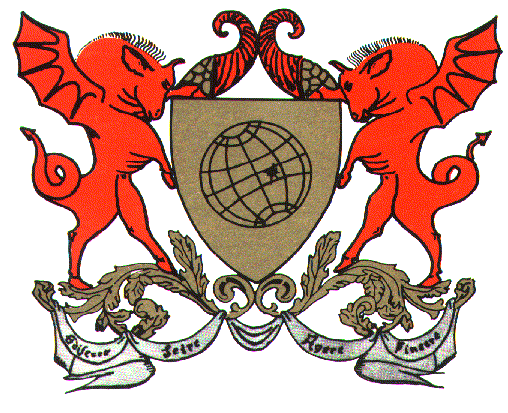 Universidade Federal de Viçosa 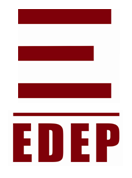 Escola de Desenvolvimento e Políticas PúblicasProcesso Seletivo para o 2º semestre de 2015Processo Seletivo para o 2º semestre de 2015Processo Seletivo para o 2º semestre de 2015